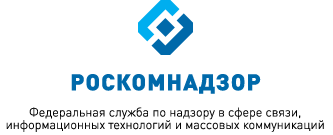 МОНИТОРИНГ ИЗМЕНЕНИЙ ОТРАСЛЕВОГО ЗАКОНОДАТЕЛЬСТВА ЗА ПЕРИОД С 01.01.2016 ПО 01.02.2016(подготовлен Правовым управлением Роскомнадзора) выпуск 34ВКЛЮЧАЕТ В СЕБЯ:Акты Минкомсвязи и РоскомнадзораАкты по основным направлениям  деятельности  РоскомнадзораАдминистративная реформаВопросы государственной гражданской службыГосударственные закупкиАкты, связанные с присоединением к Российской Федерации Республики Крым и г. СевастополяДругие документы и  практику федеральных органов исполнительной властиЯнварь2 0 1 6АКТЫ МИНКОМСВЯЗИ РОССИИ И РОСКОМНАДЗОРАМинкомсвязь РоссииПриказ Минкомсвязи России от 01.09.2015 № 327 «Об утверждении Требований к качеству звука и (или) изображения обязательных общедоступных телеканалов и (или) радиоканалов».Установлено, что оператор связи, осуществляющий эфирную наземную трансляцию общероссийских общедоступных телеканалов и (или) радиоканалов,                    а также эфирную цифровую наземную трансляцию телеканалов, получивших право на осуществление эфирного цифрового наземного вещания с использованием позиций в мультиплексах, обязан обеспечить трансляцию каналов в цифровом формате с постоянной неизменяемой скоростью программного потока MPEG-4                    не менее 3,0 Мбит/с, из них постоянная скорость видео не менее 2720 Кбит/с, постоянная скорость аудио не менее 192 Кбит/с.Кроме того, установлены требования к качеству сигнала, передаваемого оператором связи в аналоговом формате или путем приема сигнала, передаваемого в эфир радиоэлектронным средством оператора связи, осуществляющего эфирную наземную трансляцию общероссийских обязательных общедоступных телеканалов и (или) радиоканалов или иного оператора связи, без заключения договора                                 о присоединении сетей связи для трансляции телеканалов и (или) радиоканалов.Приказ Минкомсвязи России от 22.09.2015 № 355 «Об утверждении Порядка обеспечения операторами почтовой связи условий доступности                                    для инвалидов объектов почтовой связи и предоставляемых услуг почтовой связи».Приказ устанавливает требования по оказанию людям с ограниченными возможностями необходимой помощи в преодолении барьеров, мешающих получению услуг почтовой связи. Требования распространяются на новые, реконструированные или модернизированные отделения почтовой связи, начиная                  с 1 июля 2016 года. Перечни таких объектов почтовой связи, а также условия доступности предоставляемых услуг почтовой связи для людей с ограниченными возможностями будут опубликованы на официальном сайте оператора почтовой связи.Кроме того, отделения почтовой связи должны быть оснащены надписями, выполненными крупным шрифтом. Иная текстовая и графическая информация должна быть легко читаемой и доступной. Приказ также дает возможность людям                 с ограниченными возможностями посещать отделения почтовой связи с собаками-проводниками. Согласно документу работники оператора почтовой связи обязаны дублировать всю зрительную и звуковую информацию, а также оказывать помощь людям с ограниченными возможностями при получении услуг.РоскомнадзорПроект приказа «Об утверждении Перечня должностей федеральной государственной гражданской службы Федеральной службы по надзору                                    в сфере связи, информационных технологий и массовых коммуникаций, при замещении которых федеральным государственным гражданским служащим запрещается открывать и иметь счета (вклады), хранить наличные денежные средства и ценности в иностранных банках, расположенных за пределами территории Российской Федерации, владеть и (или) пользоваться иностранными финансовыми инструментами».В соответствии с проектом приказа Руководителю и заместителям руководителя Роскомнадзора запрещается открывать и иметь счета (вклады), хранить наличные денежные средства и ценности в иностранных банках, расположенных за пределами территории Российской Федерации, а также владеть                 и (или) пользоваться иностранными финансовыми инструментами.Стадия проекта: находится на государственной регистрации в Министерстве юстиции Российской Федерации.АКТЫ ПО ОСНОВНЫМ ВИДАМ ДЕЯТЕЛЬНОСТИ РОСКОМНАДЗОРАФедеральный закон от 30.12.2015 № 445-ФЗ «О внесении изменений                                в Федеральный закон «Об электронной подписи».Ужесточены требования к электронной подписи и удостоверяющим центрам, выдающим сертификаты электронной подписи.Установлено, что удостоверяющие центры осуществляют подтверждение владения заявителем ключом электронной подписи, соответствующим ключу проверки электронной подписи, указанному им для получения сертификата ключа проверки электронной подписи.Законом также уточнены требования к аккредитации удостоверяющих центров. В частности, стоимость чистых активов, необходимых удостоверяющему центру         для получения аккредитации, увеличена с одного до семи миллионов рублей. Постановление Правительства Российской Федерации от 03.02.2016 № 57 «О внесении изменений в некоторые акты Правительства Российской Федерации».Установлено, что оператор связи обязан по требованию предоставить дополнительную информацию, связанную с оказанием им услуг связи по передаче данных, через сайт оператора. Кроме того, по заявлению абонента направление такой информации возможно на указанный им адрес электронной почты или через «личный кабинет».Информация доводится до сведения абонента и (или) пользователя через сайт оператора связи в информационно-телекоммуникационной сети «Интернет»                        или систему информационно-справочного обслуживания на русском языке                            (при необходимости на иных языках) бесплатно в наглядной и доступной форме, ранее указанная информация доводилась через средства массовой информации.Кроме того, уточнено, что тарифные планы и тарифы на услуги телефонной связи могут дифференцироваться по основаниям, устанавливаемым оператором связи.SIM-карту для мобильной связи можно будет получить по загранпаспорту                   или военному билету. До сих пор для заключения контракта с оператором требовался только основной документ, удостоверяющий личность                                            (т.е. внутрироссийский паспорт).Проект Федерального закона «О внесении изменений в статью 55 Федерального закона «О связи» и статью 37 Федерального закона                              «О почтовой связи».Согласно проекту, срок рассмотрения претензий к сотовым операторам                            со стороны потребителей услуг сокращается с нынешних 60 до 30 дней со дня регистрации жалобы. Cрок рассмотрения претензий, связанных с оказанием услуг междугородной                          и международной связи, а также услуг подвижной радиотелефонной связи                                 в роуминге предлагается оставить прежним – 60 дней.Стадия законопроекта: принят Государственной Думой во втором чтении.АДМИНИСТРАТИВНАЯ РЕФОРМАУказ Президента Российской Федерации от 15.01.2016 № 12 «Вопросы Министерства финансов Российской Федерации».ФТС России и Росалкогольрегулирование переданы в ведение Минфина России.Ранее данные службы не были подведомственны ни одному из министерств,                      и руководство их деятельностью осуществляло Правительство Российской Федерации.Кроме того, Минфину России переданы функции по выработке и реализации государственной политики и нормативно-правовому регулированию в сфере производства и оборота этилового спирта, алкогольной и спиртосодержащей продукции, а также в области таможенного дела.Указ Президента Российской Федерации от 16.01.2016 № 14 «О внесении изменений в Положение об Управлении делами Президента Российской Федерации, утвержденное Указом Президента Российской Федерации                         от 17.09.2008 № 1370».Уточнены полномочия Управления делами Президента Российской Федерации. Теперь оно организует медпомощь и членам Российской академии наук.Кроме того, Управление уполномочено проводить в подведомственных организациях контроль качества и безопасности медицинской деятельности.Также Управление вправе создать фонд в целях финансирования подведомственных организаций и определить порядок использования его средств.Постановление Правительства Российской Федерации от 25.12.2015 № 1435 «О внесении изменений в некоторые акты Правительства Российской Федерации».Внесены изменения в Положения о 42 федеральных органах исполнительной власти.Во всех Службах и Агентствах заместители руководителей назначаются                           на должность и освобождаются от нее Правительством Российской Федерации.В Положениях о соответствующих Министерствах при этом прописана обязанность Министров вносить представления о таких назначениях.Ранее заместители назначались на должность и освобождались от нее Министрами по представлению руководителей Служб либо Агентств.Постановление Правительства Российской Федерации от 26.01.2016 № 35 «О федеральном органе исполнительной власти, уполномоченном                               на осуществление отдельных полномочий в целях реализации Федерального закона «О подготовке и проведении в Российской Федерации чемпионата мира по футболу FIFA 2018 года, Кубка конфедераций FIFA 2017 года и внесении изменений в отдельные законодательные акты Российской Федерации».Минспорту России предоставлены отдельные полномочия в рамках подготовки к чемпионату мира по футболу FIFA 2018 года, Кубку конфедераций FIFA 2017 года.Предусмотрено, что Минспорт России вправе определять на территориях субъектов Российской Федерации и муниципальных образований земельные участки, расположенные в границах полос отвода автомобильных дорог общего пользования, соединяющих объекты инфраструктуры, на которых не допускается распространение наружной рекламы с использованием рекламных конструкций, монтируемых и располагаемых на внешних стенах, крышах и иных конструктивных элементах зданий, строений, сооружений или вне их, а также здания, сооружения или иное недвижимое имущество, к которым не допускается присоединять рекламные конструкции.ВОПРОСЫ ГОСУДАРСТВЕННОЙ ГРАЖДАНСКОЙ СЛУЖБЫФедеральный закон от 30.12.2015 № 418-ФЗ «О внесении изменений                             в статью 46 Федерального закона «О государственной гражданской службе Российской Федерации».Установлен порядок использования государственным гражданским служащим Российской Федерации ежегодного оплачиваемого отпуска.Минимальная продолжительность ежегодного оплачиваемого отпуска, используемого гражданским служащим в служебном году, за который предоставляется ежегодный оплачиваемый отпуск, не может быть менее 28 календарных дней. При этом хотя бы одна из частей ежегодного оплачиваемого отпуска должна составлять не менее 14 календарных дней.В исключительных случаях, если предоставление гражданскому служащему ежегодного оплачиваемого отпуска в текущем служебном году может неблагоприятно отразиться на осуществлении задач и функций государственного органа или на осуществлении полномочий лица, замещающего государственную должность, по решению представителя нанимателя и с письменного согласия гражданского служащего допускается перенесение части ежегодного оплачиваемого отпуска, превышающей 28 календарных дней, на следующий служебный год.                     При этом перенесенная часть ежегодного оплачиваемого отпуска должна быть использована не позднее 12 месяцев после окончания того служебного года,                            за который эта часть отпуска предоставляется.Часть ежегодного оплачиваемого отпуска, превышающая 28 календарных дней, или любое количество дней из этой части по письменному заявлению гражданского служащего могут быть заменены денежной компенсацией.Для гражданских служащих, имеющих на день вступления в силу настоящего Федерального закона неиспользованные ежегодные оплачиваемые отпуска                              или части этих отпусков, сохраняется право на их использование, а также право                     на выплату денежной компенсации за неиспользованные ежегодные оплачиваемые отпуска или части этих отпусков.Проект Федерального закона «О внесении изменений в Федеральный закон «О государственной гражданской службе Российской Федерации» и в статьи 5 и 9 Федерального закона «О муниципальной службе в Российской Федерации».Проект федерального закона направлен на установление единых квалификационных требований для замещения должностей государственной гражданской службы и муниципальной службы. В частности, в квалификационные требования предлагается включить требования к специальности, направлению подготовки (при наличии соответствующего решения представителя нанимателя). Также предусматривается приведение квалификационных требований                                           к образованию в соответствие с положениями Федерального закона                                           «Об образовании в Российской Федерации», которым установлены различные уровни высшего профессионального образования – бакалавриат, специалитет                                            и магистратура.Проект федерального закона предусматривает введение Справочника квалификационных требований, которым могут пользоваться все кадровые службы. Такой справочник для федеральной государственных гражданской службы составлен Минтрудом России с участием федеральных государственных органов.В случае принятия законопроекта, он вступит в силу с 1 июля 2016 года                             и распространит свое действие на отношения с указанной даты.Стадия проекта: находится на рассмотрении в Комитете Государственной Думы по федеративному устройству и вопросам местного самоуправления.ГОСУДАРСТВЕННЫЕ ЗАКУПКИПостановление Правительства Российской Федерации от 29.12.2015 № 1470 «О внесении изменений в постановление Правительства Российской Федерации от 24 декабря 2013 года № 1224».Участникам ЕАЭС предоставляется национальный режим в отношении товаров, работ и услуг, происходящих из иностранных государств, запрещенных       для целей осуществления закупок для нужд обороны и безопасности.В Постановление Правительства Российской Федерации, устанавливающее запрет на закупку для нужд обороны страны и безопасности государства иностранных товаров, работ и услуг, внесены уточнения.Так, в частности, производство указанных товаров, выполнение работ                              и оказание услуг, не соответствующих требованиям государственных заказчиков, теперь не является исключением из установленного запрета.Предоставлен допуск в отношении закупок товаров, работ и услуг, происходящих с территорий государств - членов ЕАЭС.Определены критерии отнесения продукции к произведенной на территории Российской Федерации, а также установлен порядок подтверждения страны происхождения товаров.Постановление Правительства Российской Федерации от 23.12.2015 № 1414 «О порядке функционирования единой информационной системы в сфере закупок».Правительство Российской Федерации утвердило порядок функционирования ЕИС в сфере госзакупок.ЕИС во взаимодействии с иными информационными системами обеспечит формирование и предоставление участникам контрактной системы полной информации, включая планы-графики закупок и условия проектов контрактов,                      а также обмен электронными документами между участниками контрактной системы.В ЕИС должна быть реализована в частности возможность самостоятельной регистрации, идентификации, аутентификации и авторизации участников обсуждения закупок, получения электронных почтовых или иных сообщений.ЕИС осуществляет взаимодействие с такими информационными системами, как: «Электронный бюджет», электронные площадки, обеспечивающие проведение определения поставщиков (подрядчиков, исполнителей), региональные                                      и муниципальные информационные системы в сфере закупок, информационная система ФАС России, обеспечивающая ведение реестра недобросовестных поставщиков (подрядчиков исполнителей), и др.АКТЫ, СВЯЗАННЫЕ С ПРИСОЕДИНЕНИЕМ К РОССИЙСКОЙ ФЕДЕРАЦИИ РЕСПУБЛИКИ КРЫМ И ГОРОДА ФЕДЕРАЛЬНОГО ЗНАЧЕНИЯ СЕВАСТОПОЛЯУказ Президента Российской Федерации от 31.12.2015 № 683 «О Стратегии национальной безопасности Российской Федерации».Расширение НАТО и наделение ее глобальными функциями, реализуемыми                    в нарушение норм международного права, названо угрозой в новой Стратегии национальной безопасности России, утвержденной Президентом Российской Федерации.В новой Стратегии уточнен и расширен перечень долгосрочных национальных интересов России, которые состоят в следующем:- укрепление обороны страны, обеспечение незыблемости конституционного строя, суверенитета, независимости, государственной и территориальной целостности России;- укрепление национального согласия, политической и социальной стабильности, развитие демократических институтов, совершенствование механизмов взаимодействия государства и гражданского общества;- повышение качества жизни, укрепление здоровья населения, обеспечение стабильного демографического развития страны;- сохранение и развитие культуры, традиционных российских духовно-нравственных ценностей;- повышение конкурентоспособности национальной экономики;- закрепление за Россией статуса одной из лидирующих мировых держав, деятельность которой направлена на поддержание стратегической стабильности                     и взаимовыгодных партнерских отношений в условиях полицентричного мира.Постановление Правительства Российской Федерации от 31.12.2015 № 1523 «О внесении изменений в акты Правительства Российской Федерации                       по вопросам функционирования отдельных субъектов розничных рынков электрической энергии, а также предоставления субсидий на компенсацию расходов энергосбытовой организации, определенной распоряжением Правительства Российской Федерации от 11 августа 2014 года № 1501-р».Определены особенности функционирования субъектов розничных рынков электрической энергии Крымского федерального округа.Постановлением, в частности, установлены:- особенности приобретения электрической энергии в целях компенсации фактических потерь электрической энергии в объектах электросетевого хозяйства всех сетевых организаций;- обязанность гарантирующих поставщиков заключить с единым закупщиком договор купли-продажи (поставки) электрической энергии (мощности);- обязанность сетевых организаций заключить договор купли-продажи (поставки) электрической энергии (мощности) с гарантирующим поставщиком;- особенности расчета стоимости электрической энергии (мощности), поставленной потребителям на розничных рынках электрической энергии Республики Крым и г. Севастополя;- особенности осуществления оперативно-диспетчерского управления                                в технологически изолированной территориальной электроэнергетической системе на территориях Республики Крым и города Севастополя до 1 января 2017 года.ДРУГИЕ ДОКУМЕНТЫ И ПРАКТИКА ФЕДЕРАЛЬНЫХ ОРГАНОВ ИСПОЛНИТЕЛЬНОЙ ВЛАСТИФедеральный закон от 01.12.2014 № 419-ФЗ «О внесении изменений                            в отдельные законодательные акты Российской Федерации по вопросам социальной защиты инвалидов в связи с ратификацией Конвенции о правах инвалидов».С 1 января 2016 года вступил в силу Федеральный закон от 01.12.2014                               № 419-ФЗ, которым закрепляются положения о недопустимости дискриминации                   по признаку инвалидности.При этом под дискриминацией по признаку инвалидности понимается любое различие, исключение или ограничение по причине инвалидности, целью либо результатом которых является умаление или отрицание признания, реализации                   или осуществления наравне с другими всех гарантированных в Российской Федерации прав и свобод человека и гражданина в политической, экономической, социальной, культурной, гражданской или любой иной области.Расширяются полномочия и обязанности российских органов власти в области обеспечения доступной среды и необходимой инфраструктуры для инвалидов.Устанавливаются положения, направленные на обеспечение беспрепятственного доступа инвалидов к объектам социальной, инженерной                           и транспортной инфраструктур, объектам культуры и связи, общему имуществу                      в многоквартирных домах, а также на обеспечение их реабилитации и абилитации.Указанные изменения направлены на реализацию норм «Конвенции о правах инвалидов» (Заключена в г. Нью-Йорке 13.01.2006).Указ Президента Российской Федерации от 15.01.2016 № 13                                               «О дополнительных мерах по укреплению платежной дисциплины                             при осуществлении расчетов с Пенсионным фондом Российской Федерации, Фондом социального страхования Российской Федерации и Федеральным фондом обязательного медицинского страхования».В России будет создан единый федеральный информационный ресурс, содержащий сведения о населении Российской Федерации, в том числе,                                      о регистрации актов гражданского состояния.В целях совершенствования порядка исчисления и уплаты (перечисления) страховых взносов в Пенсионный фонд Российской Федерации, Фонд социального страхования Российской Федерации и Федеральный фонд обязательного медицинского страхования, укрепления платежной дисциплины при осуществлении расчетов с названными фондами Правительству Российской Федерации необходимо до 1 мая 2016 года внести в Госдуму проекты федеральных законов, предусматривающих возложение на уполномоченный федеральный орган исполнительной власти функций:по администрированию страховых взносов, уплачиваемых в вышеуказанные фонды;по формированию и ведению единого федерального информационного ресурса, содержащего сведения о населении Российской Федерации, в том числе сведения                   о регистрации актов гражданского состояния.Постановление Правительства Российской Федерации от 29.12.2015 № 1462 «О внесении изменений в Правила обслуживания пассажиров и оказания иных услуг, обычно оказываемых в морском порту и не связанных                                     с осуществлением пассажирами и другими гражданами предпринимательской деятельности».Морские порты Российской Федерации должны быть оснащены оборудованием для беспрепятственного доступа инвалидов к предоставляемым услугам.С 1 июля 2016 года вводятся дополнительные требования к предоставлению                    в морских портах Российской Федерации услуг пассажирам из числа инвалидов.Так, в частности, в портах должны быть созданы условия для передвижения инвалидов по территории морского терминала, посадки на судно и высадки с судна, в том числе с использованием кресла-коляски.Также предписано обеспечить дублирование необходимой звуковой                                    и зрительной информации, надписей, знаков и иной текстовой и графической информации знаками, выполненными рельефно-точечным шрифтом Брайля. Предусматривается допуск на территорию морского терминала сурдопереводчика. Допускается также присутствие собаки-поводыря при наличии документа, подтверждающего ее специальное обучение.Постановление Правительства Российской Федерации от 15.01.2016 № 4                 «О внесении изменений в Правила включения в фирменное наименование юридического лица официального наименования «Российская Федерация» или «Россия», а также слов, производных от этого наименования».Расширен перечень оснований включения в фирменное наименование организации слов «Российская Федерация» или «Россия».Установлено, что разрешение на включение в фирменное наименование юридического лица официального наименования «Российская Федерация»                          или «Россия», а также слов, производных от этих наименований, будет выдаваться Минюстом России юридическому лицу также в случае, если более 25 процентов голосующих акций акционерного общества или более 25 процентов уставного капитала иного хозяйственного общества находятся в собственности организации, созданной Российской Федерацией на основании специального федерального закона, наименование которой включает официальное наименование «Российская Федерация» или «Россия», а также слова, производные от этого наименования,                        в части использования в наименовании такого юридического лица наименования указанной организации, являющейся его участником.Кроме того, в случае изменения фирменного наименования                                                или организационно-правовой формы юридического лица оно сохраняет за собой право на использование в своем наименовании официального наименования «Российская Федерация» или «Россия», а также слов, производных от этого наименования, полученное на основании разрешения, выданного в установленном порядке.Отмечается также, что переоформление ранее разрешений, выданных                                до принятия настоящего Постановления, не требуется.Постановление Правительства Российской Федерации от 20.01.2016 № 13 «Об упразднении Правительственной комиссии по вопросам реализации Федерального закона «О бесплатной юридической помощи в Российской Федерации».Решено упразднить правительственную комиссию по вопросам бесплатной юрпомощи в России.Данная мера обусловлена тем, что основная цель создания этого органа                           по обеспечению взаимодействия федеральных и региональных властей в указанной сфере достигнута.Приказ Минэкономразвития России от 30.11.2015 № 894 «Об утверждении Методики оценки эффективности проекта государственно-частного партнерства, проекта муниципально-частного партнерства и определения их сравнительного преимущества».Минэкономразвития России утвердило методику оценки эффективности проекта государственно-частного и муниципально-частного партнерства                               и определения их сравнительного преимущества.Методика применяется при разработке предложений о реализации проекта государственно-частного или муниципально-частного партнерства инициатором проекта, а также при рассмотрении предложения уполномоченным органом                                и устанавливает требования и порядок расчета показателей, используемых в целях оценки эффективности проекта и определения его сравнительного преимущества.Определено, что оценка эффективности проводится до определения сравнительного преимущества проекта на основании:- финансовой эффективности проекта;- социально-экономического эффекта от реализации проекта.Определение сравнительного преимущества производится, если проект признан эффективным по каждому из вышеуказанных критериев.Сравнительное преимущество определяется на основании соотношения следующих показателей:- чистых дисконтированных расходов средств бюджетной системы Российской Федерации при реализации проекта и чистых дисконтированных расходов                             при реализации государственного или муниципального контракта;- объема принимаемых публичным партнером обязательств в случае возникновения рисков при реализации проекта и объемов принимаемых таким публично-правовым образованием обязательств при реализации государственного или муниципального контракта.Расчет показателей, используемых для оценки эффективности и определения сравнительного преимущества, осуществляется на основе финансовой модели проекта и документов, необходимых для оценки принимаемых партнером обязательств в случае возникновения рисков.Проект Федерального закона «О внесении изменений в Федеральный закон «О подготовке и проведении в Российской Федерации чемпионата мира                   по футболу FIFA 2018 года, Кубка конфедераций FIFA 2017 года и внесении изменений в отдельные законодательные акты Российской Федерации».Законопроект подготовлен в целях выполнения правительственных гарантий, соглашений, заключенных между принимающими городами и Международной федерацией футбольных ассоциаций (FIFA), обеспечения безопасности, а также                    в целях приведения Федерального закона от 7 июня 2013 года № 108-ФЗ                                     «О подготовке и проведении в Российской Федерации Чемпионата мира по футболу FIFA 2018 года, Кубка конфедераций FIFA 2017 года и внесении изменений                               в отдельные законодательные акты Российской Федерации» в соответствие                               с законодательством Российской Федерации.В частности, законопроектом предлагается установить особенности въезда                     в Российскую Федерацию и выезда из Российской Федерации иностранных граждан и лиц без гражданства, принимающих участие в мероприятиях, иностранных граждан и лиц без гражданства – участников спортивных соревнований, включенных в списки FIFA, направленные на обеспечение безопасности, оперативности и бесплатности оформления виз для указанных лиц; привести вышеназванный Федеральный закон в соответствие с миграционным законодательством; установить особенности медицинского обеспечения в связи                      с проведением Чемпионата мира.Стадия проекта: направлен в Комитет Государственной Думы по физической культуре, спорту и делам молодежи.Проект Федерального закона «О внесении изменений в статью 3 Федерального закона «О компенсации за нарушение права                                                      на судопроизводство в разумный срок или права на исполнение судебного акта в разумный срок» и в Кодекс административного судопроизводства Российской Федерации.Законопроект подготовлен Минюстом России в целях реализации постановления Конституционного суда Российской Федерации. В ноябре 2014 года Конституционный Суд указал, что в системе действующего правового регулирования допускается отказ в присуждении компенсации лицу лишь на том основании, что не было принято процессуальное решение о признании его потерпевшим. Это норма, по мнению суда противоречит Конституции. Конституционный Суд также счел, что не может быть отказано в компенсации потерпевшему от преступления в тех случаях, когда производство по делу прекращено за истечением срока давности.Законопроектами, одобренными на заседании кабинета министров 21 января, предлагается внести изменения в закон «О компенсации за нарушение права                            на судопроизводство в разумный срок или права на исполнение судебного акта                       в разумный срок», КАС и УПК РФ. Так, уточняется порядок подачи потерпевшими от уголовного преступления, которым причинен физический, моральный                              или имущественный вред, заявлений о присуждении компенсации за нарушение права на судопроизводство в разумный срок в случаях отказа в возбуждении дела или его прекращении в связи с истечением сроков давности.Также дополняется список обстоятельств, которые следует учитывать                          при определении разумного срока досудебного производства, в случае принятия решения об отказе в возбуждении дела либо его прекращения по основанию, предусмотренному п. 3 ч. 1 ст. 24 УПК.Стадия проекта: направлен в Комитет Государственной Думы                                               по гражданскому, уголовному, арбитражному и процессуальному законодательству.Предоставленный материал был подготовлен с использованием информации из электронной нормативно-правовой базы «Консультант-Плюс».